           TËp ®oµn c«ng nghiÖp                Céng hoµ X· héi chñ nghÜa viÖt nam     than - kho¸ng s¶n viÖt nam                     §éc lËp  -  Tù do  -  H¹nh phóc C«ng ty cæ phÇn than Cao S¬n-vincomin	 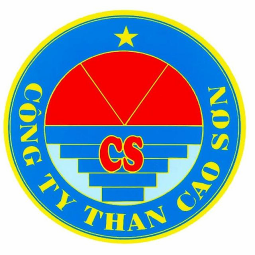 quy chÕ Qu¶n trÞ c«ng tyC«ng ty cæ phÇn Than Cao S¬n - vincomin Th¸ng 4 n¨m  2013MỤC LỤCChương I:	Quy định chung	4Điều 1.	Ý nghĩa và phạm vi điều chỉnh	4Điều 2.	Giải thích thuật ngữ	4Chương II:	Cổ đông và Đại hội đồng cổ đông	5Điều 3.	Quyền và nghĩa vụ của cổ đông	5Điều 4.	Trách nhiệm của cổ đông lớn	5Điều 5.	Điều lệ công ty và Quy chế nội bộ về quản trị công ty	5Điều 6.	Họp Đại hội đồng cổ đông thường niên và bất thường	6Điều 7.	Báo cáo hoạt động của Hội đồng quản trị tại Đại hội đồng cổ đông thường niên	8Điều 8.	Báo cáo hoạt động của Ban kiểm soát tại Đại hội đồng cổ đông thường niên		8Chương III:	Thành viên Hội đồng quản trị và Hội đồng quản trị	9Điều 9.	Ứng cử, đề cử thành viên Hội đồng quản trị	9Điều 10.	Tư cách thành viên Hội đồng quản trị	10Điều 11.	Thành phần Hội đồng quản trị	10Điều 12.	Quyền của thành viên Hội đồng quản trị	10Điều 13.	Trách nhiệm và nghĩa vụ của thành viên Hội đồng quản trị	11Điều 14.	Trách nhiệm và nghĩa vụ của Hội đồng quản trị	11Điều 15.	Họp Hội đồng quản trị	12Điều 16.	Các tiểu ban của Hội đồng quản trị	12Điều 17.	Thư ký công ty	12Điều 18.	Thù lao của Hội đồng quản trị.................................................................12Chương IV:	Thành viên Ban kiểm soát và Ban kiểm soát	13Điều 19.	Ứng cử, đề cử thành viên Ban kiểm soát	13Điều 20.	Tư cách thành viên Ban kiểm soát	13Điều 21.	Thành phần Ban kiểm soát	13Điều 22.	Quyền tiếp cận thông tin và tính độc lập của thành viên Ban kiểm soát	14Điều 23.	Trách nhiệm và nghĩa vụ của Ban kiểm soát	14Điều 24.	Thù lao của Ban kiểm soát	15Chương V:	Ngăn ngừa xung đột lợi ích	15Điều 25.	Trách nhiệm trung thực và tránh các xung đột về quyền lợi của các thành viên Hội đồng quản trị, Ban kiểm soát, Ban Giám đốc, cán bộ quản lý khác	15Điều 26.	Giao dịch với người có liên quan	16Điều 27.	Đảm bảo quyền hợp pháp của những người có quyền lợi liên quan đến công ty		16Chương VI:	Đào tạo về quản trị công ty	16Điều 28.	Đào tạo về quản trị công ty	16Chương VII:	Báo cáo và công bố thông tin	17Điều 29.	Nghĩa vụ công bố thông tin	17Điều 30.	Công bố thông tin về uản trị công ty	17Điều 31.	Trách nhiệm về báo cáo và công bố thông tin của thành viên Hội đồng quản trị, thành viên Ban kiểm soát, Ban Giám đốc	Error! Bookmark not defined.Chương VIII:	Giám sát và xử lý vi phạm	19Điều 32.	Giám sát 	19Điều 33.	Xử lý vi phạm	19Chương IX:	Sửa đổi, bổ sung Quy chế quản trị Công ty	20Điều 34.	Sửa đổi, bổ sung Quy chế quản trị Công ty	20Chương X:	Điều khoản thi hành	20Điều 35.     Hiệu lực thi hành	20Chương IQUY ĐỊNH CHUNG Ý nghĩa và phạm vi điều chỉnhQuy chế này quy định những nguyên tắc cơ bản về quản trị Công ty để bảo vệ quyền và lợi ích hợp pháp của cổ đông, thiết lập những chuẩn mực về hành vi, đạo đức nghề nghiệp và mối quan hệ giữa thành viên Hội đồng quản trị, Ban Tổng Giám đốc, Ban kiểm soát và cán bộ quản lý Công ty. Đồng thời, quy định trình tự, thủ tục ban hành các quyết định trong Công ty nhằm giảm thiểu rủi ro và những thiệt hại không cần thiết cho Công ty. Thông qua quy chế này, Công ty được điều hành hiệu quả và việc kiểm soát quản trị nội bộ Công ty được công khai và minh bạch.Những nội dung chưa được quy định trong Quy chế này sẽ được điều chỉnh bởi những quy định của Điều lệ Công ty, Luật Doanh nghiệp, Luật chứng khoán và các văn bản hướng dẫn liên quan  Giải thích thuật ngữTrong Quy chế này, những từ ngữ dưới đây được hiểu như sau:“Công ty” là Công ty Cổ phần Than Cao Sơn-Vinacomin. “HĐQT” là Hội đồng quản trị;“ĐHĐCĐ” là Đại hội đồng cổ đông;"Cán bộ quản lý" có nghĩa là Giám đốc điều hành, Phó giám đốc, Kế toán trưởng, và các vị trí quản lý khác trong Công ty được Hội đồng quản trị quyÕt ®Þnh;“Quản trị công ty” là hệ thống các quy tắc để đảm bảo cho công ty được định hướng điều hành và được kiểm soát một cách có hiệu quả vì quyền lợi của cổ đông và những người liên quan đến công ty. Các nguyên tắc quản trị công ty bao gồm:Đảm bảo một cơ cấu quản trị hiệu quả;Đảm bảo quyền lợi của cổ đông;Đối xử công bằng giữa các cổ đông;Đảm bảo vai trò của những người có quyền lợi liên quan đến công ty;Minh bạch trong hoạt động của công ty;Hội đồng quản trị và Ban kiểm soát lãnh đạo và kiểm soát công ty có hiệu quả.“Người có liên quan” là cá nhân hoặc tổ chức được quy định trong khoản 34 Điều 6 của Luật Chứng khoán;Thành viên Hội đồng quản trị không điều hành là thành viên Hội đồng quản  trị  không phải là Giám  đốc, Phó giám đốc, Kế toán trưởng và những cán bộ quản lý khác được Hội đồng quản trị bổ nhiệm;“Thành viên Hội đồng quản trị độc lập” là thành viên Hội đồng quản trị đáp ứng các yêu cầu sau:Là thành viên Hội đồng quản trị không điều hành và không phải là người có liên quan với Giám đốc, Phó Giám đốc, Kế toán trưởng và những cán bộ quản lý khác được Hội đồng quản trị bổ nhiệm.Không phải là thành viên Hội đồng quản trị, Giám đốc, Phó Giám đốc của các Công ty con, Công ty liên kết, Công ty do Công ty cổ phần Than Cao Sơn nắm quyền kiểm soát.Không phải là cổ đông lớn hoặc người đại diện của cổ đông lớn hoặc người có liên quan của cổ đông lớn Công ty.Không làm việc tại các tổ chức cung cấp dịch vụ tư vấn pháp luật, kiểm toán cho Công ty trong hai (02) năm gần nhất.Không phải là đối tác hoặc người liên quan của đối tác có giá trị giao dịch hàng năm với Công ty chiếm từ ba mươi phần trăm (30%) trở lên tổng doanh thu hoặc tổng giá trị hàng hóa, dịch vụ mua vào của Công ty trong hai (02) năm gần nhất.Trong Quy chế này, các tham chiếu tới một hoặc một số điều khoản hoặc văn bản pháp luật sẽ bao gồm cả những sửa đổi bổ sung hoặc văn bản thay thế các văn bản đó.Chương IICỔ ĐÔNG VÀ ĐẠI HỘI ĐỒNG CỔ ĐÔNGQuyền và nghĩa vụ của cổ đôngCổ đông có đầy đủ các quyền và nghĩa vụ theo quy định của Luật Doanh nghiệp, các văn bản pháp luật liên quan và Điều lệ công ty, đặc biệt là:Quyền tự do chuyển nhượng cổ phần đã được thanh toán đầy đủ và được ghi  trong sổ cổ đông của công  ty, trừ một số trường hợp bị hạn chế chuyển nhượng theo quy định của pháp luật, Điều lệ công ty và quyết định của Đại hội đồng cổ đông;  Quyền được đối xử công bằng. Mỗi cổ phần của cùng một loại đều tạo cho cổ đông quyền sở hữu các quyền, nghĩa vụ và lợi ích ngang nhau. Trường hợp công ty có các loại cổ phần ưu đãi, các quyền và nghĩa vụ gắn liền với các loại cổ phần ưu đãi phải được công bố đầy đủ cho cổ đông và phải được Đại hội đồng cổ đông thông qua;Quyền được thông báo đầy đủ thông tin định kỳ và thông tin bất thường về hoạt động của Công ty;Quyền và trách nhiệm tham gia các cuộc họp Đại hội đồng cổ đông và thực hiện quyền biểu quyết trực tiếp hoặc thông qua đại diện được ủy quyền hoặc thực hiện bỏ phiếu từ xa;Quyền được ưu tiên mua cổ phần mới chào bán tương ứng với tỷ lệ sở hữu cổ phần trong Công ty.Cổ đông có quyền bảo vệ các quyền lợi hợp pháp của mình. Trong trường hợp Nghị quyết của Đại hội đồng cổ đông, Nghị quyết của Hội đồng quản trị vi phạm pháp luật hoặc vi phạm những quyền lợi cơ bản của cổ đông theo quy định của pháp luật, cổ đông có quyền đề nghị không thực hiện các quyết định đó theo trình tự, thủ tục pháp luật quy định. Trường hợp các quyết định vi phạm pháp luật nêu trên gây tổn hại tới công ty, Hội đồng quản trị, Ban kiểm soát, Ban Giám đốc phải đền bù cho công ty theo trách nhiệm của mình. Cổ đông có quyền yêu cầu công ty bồi thường theo trình tự, thủ tục pháp luật quy định.Cổ đông có quyền từ chối quyền ưu tiên mua trước cổ phần mới chào bán. Điều này được nêu rõ trong Nghị quyết Đại hội đồng cổ đông.Công ty có trách nhiệm xây dựng cơ cấu quản trị công ty hợp lý, xây dựng hệ thống liên lạc hiệu quả với các cổ đông để đảm bảo: Cổ đông thực hiện đầy đủ các quyền theo pháp luật và Điều lệ công ty quy định;   Cổ đông được đối xử công bằng. Trách nhiệm của cổ đông lớnCổ đông lớn là cổ đông sở hữu trực tiếp hoặc gián tiếp từ 5% trở lên số cổ phiếu có quyền biểu quyết của Công ty.Cổ đông lớn không được lợi dụng ưu thế của mình gây tổn hại đến các quyền và lợi ích của Công ty và của các Cổ đông khác.Cổ đông lớn có nghĩa vụ công bố thông tin theo quy định của pháp luật. Điều lệ công ty và Quy chế nội bộ về quản trị công ty Công ty xây dựng Điều lệ Công ty theo Điều lệ mẫu do Bộ Tài chính quy định. Điều lệ công ty không được trái với các quy định tại Luật Doanh nghiệp và các văn bản pháp luật có liên quan.Hội đồng quản trị có trách nhiệm xây dựng và ban hành Quy chế nội bộ về quản trị công ty. Quy chế nội bộ về quản trị công ty không được trái với các nguyên tắc và quy định hiện hành về quản trị công ty. Quy chế nội bộ được công bố trên trang thông tin điện tử của công ty. Quy chế nội bộ về quản trị công ty gồm các nội dung chủ yếu sau:Trình tự, thủ tục về triệu tập và biểu quyết tại Đại hội đồng cổ đông; Trình tự và thủ tục đề cử, ứng cử, bầu, miễn nhiệm và bãi nhiệm thành viên Hội đồng quản trị;Trình tự, thủ tục tổ chức họp Hội đồng quản trị;Trình tự, thủ tục lựa chọn, bổ nhiệm, miễn nhiệm cán bộ quản lý;Quy trình, thủ tục phối hợp hoạt động giữa Hội đồng quản trị, Ban kiểm soát và Ban Giám đốc; Quy định về đánh giá hàng năm đối với hoạt động, khen thưởng và kỷ luật đối với thành viên Hội đồng quản trị, thành viên Ban kiểm soát, thành viên Ban Giám đốc và các cán bộ quản lý khác;Quy trình, thủ tục về việc thành lập và hoạt động của các tiểu ban thuộc Hội đồng quản trị.Họp Đại hội đồng cổ đông thường niên và bất thườngCông ty phải xây dựng và công bố trên trang thông tin điện tử của Công ty quy định về trình tự, thủ tục triệu tập và biểu quyết tại Đại hội đồng cổ đông theo quy định của Luật Doanh nghiệp, các văn bản pháp luật liên quan và Điều lệ Công ty, gồm các nội dung chính sau:Thông báo việc chốt danh sách cổ đông có quyền tham dự họp Đại hội đồng cổ đông;Thông báo triệu tập Đại hội đồng cổ đông;Cách thức đăng ký tham dự Đại hội đồng cổ đông;Cách thức bỏ phiếu;Cách thức kiểm phiếu, đối với những vấn đề nhạy cảm và nếu cổ đông có yêu cầu, Công ty phải chỉ định tổ chức độc lập thực hiện việc thu thập và kiểm phiếu;Thông báo kết quả kiểm phiếu;Cách thức phản đối nghị quyết của Đại hội đồng cổ đông;Lập biên bản Đại hội đồng cổ đông;Thông báo quyết định của Đại hội đồng cổ đông ra công chúng;j.	Các vấn đề khác.Công ty phải tuân thủ đầy đủ trình tự, thủ tục về triệu tập Đại hội đồng cổ đông theo quy định của pháp luật, Điều lệ Công ty và các quy định nội bộ công ty. Công ty phải công bố thông tin về việc chốt danh sách cổ đông có quyền tham dự họp Đại hội đồng cổ đông tối thiểu năm (05) ngày trước ngày chốt danh sách. Công ty không được hạn chế cổ đông tham dự Đại hội đồng cổ đông, phải tạo điều kiện cho cổ đông thực hiện việc ủy quyền đại diện tham gia Đại hội đồng cổ đông hoặc bỏ phiếu bằng thư bảo đảm khi cổ đông yêu cầu. Công ty phải hướng dẫn thủ tục ủy quyền và lập giấy ủy quyền cho cổ đông theo quy định.Hội đồng quản trị hoặc người triệu tập Đại hội đồng cổ đông sắp xếp chương trình nghị sự, bố trí địa điểm và thời gian hợp lý để thảo luận và biểu quyết từng vấn đề trong chương trình họp Đại hội đồng cổ đông.Kiểm toán viên hoặc đại diện công ty kiểm toán phải được mời dự họp Đại hội đồng cổ đông thường niên để phát biểu ý kiến tại Đại hội đồng cổ đông về các vấn đề liên quan đến Báo cáo tài chính năm trong trường hợp Báo cáo kiểm toán có các khoản ngoại trừ trọng yếu.Công ty phải cố gắng tối đa trong việc áp dụng các công nghệ thông tin hiện đại để cổ đông có thể tham gia vào các cuộc họp Đại hội đồng cổ đông một cách tốt nhất, bao gồm hướng dẫn cổ đông bỏ phiếu từ xa, biểu quyết thông qua họp Đại hội đồng cổ đông trực tuyến.  Hàng năm công ty phải tổ chức họp Đại hội đồng cổ đông thường niên  theo quy định của Luật Doanh nghiệp. Việc họp Đại hội đồng cổ đông thường niên không được tổ chức dưới hình thức lấy ý kiến cổ đông bằng văn bản. Công ty quy định trong Điều lệ công ty hoặc trong các quy định nội bộ các nguyên tắc, nội dung, trình tự, thủ tục lấy ý kiến cổ đông bằng văn bản để thông qua quyết định của Đại hội đồng cổ đông. Trường hợp lấy ý kiến bằng văn bản, công ty  phải đảm bảo gửi, công bố đầy đủ tài liệu và đảm bảo thời gian hợp lý cho các cổ đông xem xét tài liệu trước khi gửi phiếu biểu quyết như trường hợp tổ chức họp Đại hội đồng cổ đông.Báo cáo hoạt động của Hội đồng quản trị tại Đại hội đồng cổ đông thường niênBáo cáo hoạt động của Hội đồng quản trị trình Đại hội đồng cổ đông thường niên tối thiểu phải bao gồm các nội dung sau: Đánh giá tình hình hoạt động của công ty trong năm tài chính;Hoạt động, thù lao và chi phí hoạt động của Hội đồng quản trị và từng thành viên Hội đồng quản trị; Tổng kết các cuộc họp của Hội đồng quản trị và các quyết định của Hội đồng quản trị;Kết quả giám sát đối với Giám đốc điều hành;Kết quả giám sát đối với các cán bộ quản lý khác; Các kế hoạch trong tương lai. Báo cáo hoạt động của Ban kiểm soát tại Đại hội đồng cổ đông thường niênBáo cáo hoạt động của Ban kiểm soát trình Đại hội đồng cổ đông thường niên tối thiểu phải bao gồm các nội dung sau: Hoạt động, thù lao và chi phí hoạt động của Ban kiểm soát và từng thành viên Ban kiểm soát; Tổng kết các cuộc họp của Ban kiểm soát và các quyết định của Ban kiểm soát; Kết quả giám sát tình hình hoạt động và tài chính của công ty; Kết quả giám sát đối với thành viên Hội đồng quản trị, Ban Giám đốc điều hành và các cán bộ quản lý khác; Báo cáo đánh giá sự phối hợp hoạt động giữa Ban kiểm soát với Hội đồng quản trị, Ban Giám đốc điều hành và cổ đông.Chương IIITHÀNH VIÊN HỘI ĐỒNG QUẢN TRỊ VÀ HỘI ĐỒNG QUẢN TRỊỨng cử, đề cử thành viên Hội đồng quản trị Thông tin liên quan đến các ứng viên Hội đồng quản trị (trong trường hợp đã xác định được trước các ứng viên) được công bố tối thiểu bảy (07) ngày trước ngày triệu tập họp Đại hội đồng cổ đông trên trang thông tin điện tử của công ty để cổ đông có thể tìm hiểu về các ứng viên này trước khi bỏ phiếu. Thông tin liên quan đến các ứng viên Hội đồng quản trị được công bố tối thiểu bao gồm:Họ tên, ngày tháng năm sinh;Trình độ chuyên môn;Quá trình công tác;Tên các công ty mà ứng viên đang nắm giữ chức vụ thành viên Hội đồng quản trị và các chức danh quản lý khác;Các lợi ích có liên quan tới công ty (nếu có);Các thông tin khác (nếu có).Các ứng viên Hội đồng quản trị có cam kết bằng văn bản về tính trung thực, chính xác và hợp lý của các thông tin cá nhân được công bố và phải cam kết thực hiện nhiệm vụ một cách trung thực nếu được bầu làm thành viên Hội đồng quản trị.Các cổ đông nắm giữ cổ phần có quyền biểu quyết trong thời hạn liên tục ít nhất sáu (06) tháng tính đến thời điểm chốt danh sách cổ đông dự họp có quyền gộp số quyền biểu quyết để đề cử các ứng viên Hội đồng quản trị. Việc đề cử ứng viên Hội đồng quản trị mà các cổ đông sau khi gộp số quyền biểu quyết có quyền đề cử phải tuân thủ các quy định của pháp luật và Điều lệ công ty.Trường hợp số lượng các ứng viên Hội đồng quản trị thông qua đề cử và ứng cử vẫn không đủ số lượng cần thiết, Hội đồng quản trị có thể đề cử thêm ứng viên hoặc tổ chức đề cử theo quy định tại Điều lệ và Quy chế nội bộ của công ty. Cơ chế đề cử hay cách thức Hội đồng quản trị đương nhiệm đề cử ứng cử viên Hội đồng quản trị phải được công bố rõ ràng và phải được Đại hội đồng cổ đông thông qua trước khi tiến hành đề cử.Công ty quy định và hướng dẫn cụ thể cho cổ đông việc bỏ phiếu bầu thành viên Hội đồng quản trị theo phương thức dồn phiếu. Tư cách thành viên Hội đồng quản trịThành viên Hội đồng quản trị là những người không thuộc đối tượng mà pháp luật và Điều lệ công ty cấm làm thành viên Hội đồng quản trị. Thành viên Hội đồng quản trị có thể không phải là cổ đông của công ty.Điều lệ Công ty quy định tiêu chuẩn của thành viên Hội đồng quản trị, nhưng các tiêu chuẩn đó không được vi phạm các quyền cơ bản của cổ đông.Thành viên Hội đồng quản trị của công ty không được đồng thời là thành viên Hội đồng quản trị của trên năm (05) công ty khác.Chủ tịch Hội đồng quản trị không được kiêm nhiệm chức danh Giám đốc  trừ khi việc kiêm nhiệm này được phê chuẩn hàng năm tại Đại hội đồng cổ đông thường niên.Thành phần Hội đồng quản trịSố lượng thành viên Hội đồng quản trị là năm (05) người, trong đó tối thiểu  một phần ba tổng số thành viên Hội đồng quản trị là thành viên độc lập không điều hành.Trong trường hợp một thành viên bị mất tư cách thành viên theo quy định của pháp luật và Điều lệ công ty, bị cách chức, miễn nhiệm hoặc vì một lý do nào đó không thể tiếp tục làm thành viên Hội đồng quản trị, Hội đồng quản trị có thể bổ nhiệm người khác tạm thời làm thành viên Hội đồng quản trị theo quy định tại Điều lệ công ty. Việc bầu mới thành viên Hội đồng quản trị thay thế phải được thực hiện tại Đại hội đồng cổ đông gần nhất.Quyền của thành viên Hội đồng quản trịThành viên Hội đồng quản trị có đầy đủ các quyền theo quy định của Luật Doanh nghiệp, các văn bản pháp luật liên quan và Điều lệ công ty, đặc biệt là quyền được cung cấp các thông tin, tài liệu về tình hình tài chính, hoạt động kinh doanh của công ty và của các đơn vị trong công ty.Trách nhiệm và nghĩa vụ của thành viên Hội đồng quản trịThành viên Hội đồng quản trị phải tuân thủ đầy đủ trách nhiệm và nghĩa vụ theo quy định của Luật Doanh nghiệp, các văn bản pháp luật liên quan.Thành viên Hội đồng quản trị có trách nhiệm thực hiện các nhiệm vụ của mình một cách trung thực, cẩn trọng vì quyền lợi tối cao của cổ đông và của công ty.Thành viên Hội đồng quản trị có trách nhiệm tham dự đầy đủ các cuộc họp của Hội đồng quản trị và có ý kiến rõ ràng về các vấn đề được đưa ra thảo luận.Thành viên Hội đồng quản trị có trách nhiệm công bố cho công ty các khoản thù lao mà họ nhận được từ các công ty con, công ty liên kết và các tổ chức khác mà họ là người đại diện phần vốn góp của công ty.Các thành viên Hội đồng quản trị và những người có liên quan khi thực hiện giao dịch cổ phần của công ty phải báo cáo Ủy ban Chứng khoán Nhà nước, Sở giao dịch chứng khoán và thực hiện công bố thông tin về việc giao dịch này theo quy định của pháp luật.Công ty có thể mua bảo hiểm trách nhiệm cho các thành viên Hội đồng quản trị sau khi có sự chấp thuận của Đại hội đồng cổ đông. Bảo hiểm này không bao gồm bảo hiểm cho những trách nhiệm của thành viên Hội đồng quản trị liên quan đến việc vi phạm pháp luật và Điều lệ công ty.  Trách nhiệm và nghĩa vụ của Hội đồng quản trịHội đồng quản trị phải tuân thủ đầy đủ trách nhiệm và nghĩa vụ theo quy định của Luật Doanh nghiệp, các văn bản pháp luật liên quan.Hội đồng quản trị chịu trách nhiệm trước các cổ đông về hoạt động của công ty.Hội đồng quản trị chịu trách nhiệm đảm bảo hoạt động của công ty tuân thủ các quy định của pháp luật, Điều lệ và các quy định nội bộ của công ty, đối xử bình đẳng đối với tất cả cổ đông và tôn trọng lợi ích của người có quyền lợi liên quan đến công ty.Hội đồng quản trị xây dựng các quy định về trình tự, thủ tục đề cử, ứng cử, bầu, miễn nhiệm và bãi nhiệm thành viên Hội đồng quản trị và trình tự, thủ tục tổ chức họp Hội đồng quản trị gồm các nội dung chủ yếu sau:Trình tự và thủ tục đề cử, ứng cử, bầu, miễn nhiệm và bãi nhiệm thành viên Hội đồng quản trị:Tiêu chuẩn thành viên Hội đồng quản trị;Cách thức đề cử người và ứng cử vào vị trí thành viên Hội đồng quản trị của cổ đông, nhóm cổ đông theo quy định của pháp luật và Điều lệ công ty;Cách thức bầu thành viên Hội đồng quản trị;Các trường hợp miễn nhiệm hay bãi nhiệm thành viên Hội đồng quản trị;Thông báo về bầu, miễn nhiệm, bãi nhiệm thành viên Hội đồng quản trị.Trình tự, thủ tục tổ chức họp Hội đồng quản trị:Thông báo họp Hội đồng quản trị (gồm chương trình họp, thời gian, địa điểm, các tài liệu liên quan, và các phiếu bầu cho những thành viên Hội đồng quản trị không thể dự họp);Điều kiện tổ chức của cuộc họp Hội đồng quản trị;Cách thức biểu quyết;Cách thức thông qua nghị quyết của Hội đồng quản trị;Ghi biên bản họp Hội đồng quản trị;Thông qua biên bản họp Hội đồng quản trị;Thông báo nghị quyết Hội đồng quản trị.Hội đồng quản trị xây dựng các quy định về trình tự, thủ tục lựa chọn, bổ nhiệm, miễn nhiệm cán bộ quản lý cấp cao và quy trình, thủ tục phối hợp hoạt động giữa Hội đồng quản trị với Ban Giám đốc và Ban kiểm soát, gồm các nội dung chính sau đây:Trình tự, thủ tục lựa chọn, bổ nhiệm, miễn nhiệm cán bộ quản lý cấp cao:Các tiêu chuẩn để lựa chọn cán bộ quản lý cấp cao;Việc bổ nhiệm cán bộ quản lý cấp cao;Ký hợp đồng lao động với cán bộ quản lý cấp cao;Các trường hợp miễn nhiệm cán bộ quản lý cấp cao;Thông báo bổ nhiệm, miễn nhiệm cán bộ quản lý cấp cao.Quy trình, thủ tục phối hợp hoạt động giữa Hội đồng quản trị, Ban kiểm soát và Ban Giám đốc:Thủ tục, trình tự triệu tập, thông báo mời họp, ghi biên bản, thông báo kết quả họp giữa Hội đồng quản trị, Ban kiểm soát và Ban Giám đốc.Thông báo nghị quyết của Hội đồng quản trị cho Ban Giám đốc và Ban kiểm soát.Các trường hợp Giám đốc điều hành và đa số thành viên Ban kiểm soát đề nghị triệu tập họp Hội đồng quản trị và những vấn đề cần xin ý kiến Hội đồng quản trị;Báo cáo của Ban Giám đốc với Hội đồng quản trị về việc thực hiện nhiệm vụ và quyền hạn được giao.Kiểm điểm việc thực hiện nghị quyết và các vấn đề uỷ quyền khác của Hội đồng quản trị đối với Ban Giám đốc.Các vấn đề Ban Giám đốc phải báo cáo, cung cấp thông tin và cách thức thông báo cho Hội đồng quản trị, Ban kiểm soát.Phối hợp hoạt động kiểm soát, điều hành, giám sát giữa các thành viên Hội đồng quản trị, các thành viên Ban kiểm soát và các thành viên Ban Giám đốc theo các nhiệm vụ cụ thể của các thành viên nói trên.Hội đồng quản trị có trách nhiệm xây dựng cơ chế đánh giá hoạt động, khen thưởng và kỷ luật đối với thành viên Hội đồng quản trị, thành viên Ban kiểm soát, thành viên Ban Giám đốc và các cán bộ quản lý.Hội đồng quản trị có trách nhiệm xây dựng và ban hành Quy chế nội bộ về quản trị công ty. Quy chế nội bộ về quản trị công ty không được trái với các nguyên tắc và quy định của pháp luật về quản trị công ty.Hội đồng quản trị có trách nhiệm lập và báo cáo tại Đại hội đồng cổ đông theo quy định tại  Quy chế này.Họp Hội đồng quản trịHội đồng quản trị tổ chức họp theo đúng trình tự được quy định tại Điều lệ công ty. Việc tổ chức họp Hội đồng quản trị, chương trình họp và các tài liệu liên quan được thông báo trước cho các thành viên Hội đồng quản trị theo đúng thời hạn quy định của pháp luật và Điều lệ công ty. Biên bản họp Hội đồng quản trị phải được lập chi tiết và rõ ràng. Thư ký và các thành viên Hội đồng quản trị tham gia vào phiên họp phải ký tên vào các biên bản cuộc họp. Biên bản họp Hội đồng quản trị phải được lưu giữ theo quy định của pháp luật và Điều lệ công ty. Các tiểu ban của Hội đồng quản trịHội đồng quản trị có thể thành lập các tiểu ban để hỗ trợ hoạt động của Hội đồng quản trị, bao gồm tiểu ban chính sách phát triển, tiểu ban nhân sự, tiểu ban lương thưởng và các tiểu ban đặc biệt khác theo nghị quyết của Đại hội đồng cổ đông.Tiểu ban nhân sự và tiểu ban lương thưởng phải có ít nhất một (01) thành viên Hội đồng quản trị độc lập làm trưởng ban.Hội đồng quản trị quy định chi tiết về việc thành lập, trách nhiệm của các tiểu ban và trách nhiệm của từng thành viên.Trường hợp công ty không thành lập các tiểu ban thì Hội đồng quản trị cử thành viên Hội đồng quản trị độc lập phụ trách riêng về từng vấn đề như lương thưởng, nhân sự.Thư ký công tyĐể hỗ trợ cho hoạt động quản trị công ty được tiến hành một cách có hiệu quả, Hội đồng quản trị phải chỉ định ít nhất một người làm thư ký công ty. Thư ký công ty phải là người có hiểu biết về pháp luật. Thư ký công ty không được đồng thời làm việc cho công ty kiểm toán hiện đang kiểm toán công ty.Vai trò và nhiệm vụ của Thư ký công ty bao gồm:Chuẩn bị các cuộc họp Hội đồng quản trị, Ban kiểm soát và Đại hội đồng cổ đông theo yêu cầu của Hội đồng quản trị hoặc Ban kiểm soát;Tư vấn về thủ tục của các cuộc họp;Tham dự các cuộc họp;Đảm bảo các nghị quyết của Hội đồng quản trị phù hợp với luật pháp;Cung cấp các thông tin tài chính, bản sao biên bản họp Hội đồng quản trị và các thông tin khác cho thành viên Hội đồng quản trị và thành viên Ban kiểm soát.Thư ký công ty có trách nhiệm bảo mật thông tin theo các quy định của pháp luật và Điều lệ công ty.Thù lao của Hội đồng quản trịThù lao của Hội đồng quản trị được Đại hội đồng cổ đông thông qua hàng năm và được công bố theo quy định.Trường hợp thành viên Hội đồng quản trị kiêm nhiệm chức danh trong bộ máy điều hành của công ty và các công ty con thì thù lao được công bố phải bao gồm các khoản lương, thưởng gắn với chức danh điều hành và các khoản thù lao khác.Thù lao, các khoản lợi ích khác và chi phí do công ty thanh toán, cấp cho từng thành viên Hội đồng quản trị được công bố chi tiết trong Báo cáo thường niên của công ty.Chương IVThành viên Ban kiỂm soát và Ban kiỂm soát Ứng cử, đề cử thành viên Ban kiểm soátViệc ứng cử, đề cử thành viên Ban kiểm soát được thực hiện tương tự việc ứng cử, đề cử thành viên Hội đồng quản trị được quy định tại các Khoản 1, 2, 3 và 5 Điều 9 quy chế này.Trường hợp số lượng các ứng viên Ban kiểm soát thông qua đề cử và ứng cử không đủ số lượng cần thiết, Ban kiểm soát đương nhiệm có thể đề cử thêm ứng viên hoặc tổ chức đề cử theo cơ chế quy định tại Điều lệ công ty. Cơ chế đề cử của Ban kiểm soát đương nhiệm được công bố rõ ràng và được Đại hội đồng cổ đông thông qua trước khi tiến hành đề cử.Tư cách thành viên Ban kiểm soát1. Thành viên Ban kiểm soát là những người không thuộc đối tượng mà pháp luật và Điều lệ công ty cấm làm thành viên Ban kiểm soát. Thành viên Ban kiểm soát phải là người có trình độ chuyên môn và kinh nghiệm. Thành viên Ban kiểm soát có thể không phải là cổ đông của công ty.2. Thành viên Ban kiểm soát không phải là người trong bộ phận kế toán, tài chính của công ty và không phải là thành viên hay nhân viên của công ty kiểm toán độc lập đang thực hiện kiểm toán các báo cáo tài chính của công ty.Thành phần Ban kiểm soátSố lượng thành viên Ban kiểm soát là ba (03) người. Trong Ban kiểm soát có ít nhất một thành viên là kế toán viên hoặc kiểm toán viên. Thành viên này không phải là nhân viên trong bộ phận kế toán, tài chính của công ty và không phải là thành viên hay nhân viên của công ty kiểm toán độc lập đang thực hiện việc kiểm toán các báo cáo tài chính của công ty. Trưởng Ban kiểm soát là người có chuyên môn về kế toán.Quyền tiếp cận thông tin và tính độc lập của thành viên Ban kiểm soátThành viên Ban kiểm soát có quyền tiếp cận với tất cả các thông tin và tài liệu liên quan đến tình hình hoạt động của công ty. Thành viên Hội đồng quản trị, Giám đốc điều hành và cán bộ quản lý phải cung cấp các thông tin theo yêu cầu của các thành viên Ban kiểm soát. Công ty xây dựng cơ chế đảm bảo thành viên Ban Kiểm soát có tính độc lập trong hoạt động và thực thi nhiệm vụ theo các quy định của pháp luật và Điều lệ công ty.Trách nhiệm và nghĩa vụ của Ban kiểm soátBan kiểm soát chịu trách nhiệm trước cổ đông của công ty về các hoạt động giám sát của mình. Ban kiểm soát có trách nhiệm giám sát tình hình tài chính công ty, tính hợp pháp trong các hành động của thành viên Hội đồng quản trị, hoạt động của thành viên Ban Giám đốc, cán bộ quản lý công ty, sự phối hợp hoạt động giữa Ban kiểm soát với Hội đồng quản trị, Ban Giám đốc và cổ đông, và các nhiệm vụ khác theo quy định của pháp luật và Điều lệ công ty nhằm bảo vệ quyền lợi hợp pháp của công ty và cổ đông.Ban kiểm soát họp ít nhất hai lần trong một năm, số lượng thành viên tham dự họp ít nhất là hai phần ba số thành viên Ban kiểm soát. Biên bản họp Ban kiểm soát được lập chi tiết và rõ ràng. Thư ký và các thành viên Ban kiểm soát tham dự họp phải ký tên vào các biên bản cuộc họp. Các biên bản họp của Ban kiểm soát phải được lưu giữ như những tài liệu quan trọng của công ty nhằm xác định trách nhiệm của từng thành viên Ban kiểm soát đối với các nghị quyết của Ban kiểm soát. Trong các cuộc họp của Ban kiểm soát, Ban kiểm soát có quyền yêu cầu thành viên Hội đồng quản trị, thành viên Ban Giám đốc, thành viên kiểm toán nội bộ và thành viên kiểm toán độc lập tham gia và trả lời các vấn đề mà Ban kiểm soát quan tâm.Trường hợp Ban kiểm soát phát hiện những hành vi vi phạm pháp luật hoặc vi phạm Điều lệ công ty của các thành viên Hội đồng quản trị, ban Giám đốc và các cán bộ quản lý khác, Ban kiểm soát phải thông báo bằng văn bản với Hội đồng quản trị trong vòng bốn mươi tám (48) giờ, yêu cầu người có hành vi vi phạm chấm dứt vi phạm và có giải pháp khắc phục hậu quả. Sau thời hạn bảy (07) ngày kể từ ngày ra thông báo nêu trên, nếu người có hành vi vi phạm không chấm dứt vi phạm và có giải pháp khắc phục hậu quả, Ban kiểm soát có trách nhiệm báo cáo trực tiếp với Uỷ ban Chứng khoán Nhà nước về vấn đề này.Ban kiểm soát có quyền lựa chọn và đề nghị Đại hội đồng cổ đông phê chuẩn tổ chức kiểm toán độc lập thực hiện kiểm toán các báo cáo tài chính của công ty.Ban kiểm soát chịu trách nhiệm báo cáo tại Đại hội đồng cổ đông theo quy định tại  Quy chế này. Thù lao của Ban kiểm soátHàng năm các thành viên Ban kiểm soát được hưởng thù lao cho việc thực hiện nghĩa vụ của Ban kiểm soát. Việc tính số thù lao mà các thành viên Ban kiểm soát được hưởng phải rõ ràng, minh bạch và được Đại hội đồng cổ đông thông qua. Tổng số thù lao thanh toán cho Ban kiểm soát được công bố trong báo cáo thường niên của công ty và cho cổ đông. Chương VNgăn ngỪa xung đỘt lỢi ích Trách nhiệm trung thực và tránh các xung đột về quyền lợi của các thành viên Hội đồng quản trị, Ban kiểm soát, Ban Giám đốc, cán bộ quản lý khác Thành viên Hội đồng quản trị, thành viên Ban kiểm soát, Ban Giám đốc, cán bộ quản lý khác phải công khai các lợi ích liên quan theo quy định của Luật Doanh nghiệp, các văn bản pháp luật liên quan.Thành viên Hội đồng quản trị, thành viên Ban kiểm soát, Ban Giám đốc, cán bộ quản lý khác và những người liên quan tới các thành viên này không được phép sử dụng những cơ hội kinh doanh có thể mang lại lợi ích cho công ty vì mục đích cá nhân; không được sử dụng những thông tin có được nhờ chức vụ của mình để tư lợi cá nhân hay để phục vụ lợi ích của tổ chức hoặc cá nhân khác.Thành viên Hội đồng quản trị, thành viên Ban kiểm soát, Ban Giám đốc và cán bộ quản lý khác có nghĩa vụ thông báo cho Hội đồng quản trị các giao dịch giữa công ty với chính thành viên đó hoặc với những người có liên quan tới thành viên đó theo quy định của pháp luật. Công ty phải thực hiện công bố thông tin về nghị quyết Đại hội đồng cổ đông hoặc nghị quyết Hội đồng quản trị thông qua các giao dịch nêu trên trong thời hạn hai mươi bốn (24) giờ trên trang thông tin điện tử của công ty và báo cáo Ủy ban Chứng khoán Nhà nước.Công ty không được cấp các khoản vay hoặc bảo lãnh cho các thành viên Hội đồng quản trị, thành viên Ban kiểm soát, Ban Giám đốc, cán bộ quản lý khác và những người có liên quan tới thành viên nêu trên, trừ khi Đại hội đồng cổ đông có quyết định khác.Thành viên Hội đồng quản trị không được biểu quyết đối với các giao dịch mà thành viên đó hoặc người có liên quan đến thành viên đó tham gia, bao gồm các giao dịch mà lợi ích vật chất hay phi vật chất của thành viên Hội đồng quản trị đó chưa được xác định. Các giao dịch nêu trên phải được công bố trong Báo cáo thường niên của công ty.Các thành viên Hội đồng quản trị, thành viên Ban kiểm soát, Ban Giám đốc, cán bộ quản lý khác và những người có liên quan tới các thành viên nêu trên không được sử dụng các thông tin chưa được phép công bố của công ty hoặc tiết lộ cho người khác để thực hiện các giao dịch có liên quan.Giao dịch với người có liên quan  Khi tiến hành giao dịch với những người có liên quan, công ty phải ký kết hợp đồng bằng văn bản theo nguyên tắc bình đẳng, tự nguyện. Nội dung hợp đồng phải rõ ràng, cụ thể và công bố thông tin cho cổ đông khi có yêu cầu.Công ty cần áp dụng các biện pháp cần thiết để ngăn ngừa những người có liên quan can thiệp vào hoạt động của công ty và gây tổn hại cho lợi ích của công ty thông qua việc kiểm soát các kênh mua, bán hàng hoá của công ty hay lũng đoạn giá cả.Công ty cần áp dụng các biện pháp cần thiết để ngăn ngừa cổ đông và những người có liên quan tiến hành các giao dịch làm thất thoát vốn, tài sản hoặc các nguồn lực khác của công ty. Công ty đại chúng không được cung cấp các khoản vay hoặc bảo lãnh cho các cổ đông và những người có liên quan.Đảm bảo quyền hợp pháp của những người có quyền lợi liên quan đến công tyCông ty phải tôn trọng quyền lợi hợp pháp của những người có quyền lợi liên quan đến công ty bao gồm ngân hàng, chủ nợ, người lao động, người tiêu dùng, nhà cung cấp, cộng đồng và những người khác có quyền lợi liên quan đến công ty.Công ty cần hợp tác tích cực với những người có quyền lợi liên quan đến công ty thông qua việc:Cung cấp đầy đủ thông tin cần thiết cho ngân hàng và chủ nợ để giúp họ đánh giá về tình hình hoạt động và tài chính của công ty và đưa ra quyết định;Khuyến khích họ đưa ra ý kiến về tình hình hoạt động kinh doanh, tình hình tài chính và các quyết định quan trọng liên quan tới lợi ích của họ thông qua liên hệ trực tiếp với Hội đồng quản trị, Ban Giám đốc và Ban kiểm soát.Công ty phải phải tuân thủ các quy định về lao động, môi trường, hoạt động có trách nhiệm với cộng đồng và xã hội..Chương VIĐào tẠo vỀ quẢn trỊ công tyĐào tạo về quản trị công tyThành viên Hội đồng quản trị, thành viên Ban kiểm soát, Giám đốc, Thư ký công ty của công ty phải tham gia các khóa đào tạo về quản trị công ty tại các cơ sở đào tạo được Ủy ban Chứng khoán Nhà nước công nhận.Chương VIIBÁO CÁO VÀ CÔNG BỐ THÔNG TINNghĩa vụ công bố thông tinCông ty có nghĩa vụ công bố đầy đủ, chính xác và kịp thời thông tin định kỳ và bất thường về tình hình hoạt động sản xuất kinh doanh, tài chính và tình hình quản trị công ty cho cổ đông và công chúng. Thông tin và cách thức công bố thông tin được thực hiện theo quy định của pháp luật và Điều lệ công ty. Ngoài ra, công ty phải công bố đầy đủ, chính xác và kịp thời các thông tin khác nếu các thông tin đó có khả năng ảnh hưởng đến giá chứng khoán và ảnh hưởng đến quyết định của cổ đông và nhà đầu tư. Việc công bố thông tin được thực hiện theo những phương thức nhằm đảm bảo cổ đông và công chúng đầu tư có thể tiếp cận một cách công bằng và đồng thời. Ngôn từ trong công bố thông tin cần rõ ràng, dễ hiểu và tránh gây hiểu lầm cho cổ đông và công chúng đầu tư. Công bố thông tin về quản trị công tyCông ty phải công bố thông tin về tình hình quản trị công ty tại các kỳ Đại hội đồng cổ đông thường niên và trong Báo cáo thường niên của công ty theo quy định của pháp luật về chứng khoán và thị trường chứng khoán.Công ty có nghĩa vụ báo cáo định kỳ sáu (06) tháng và công bố thông tin về tình hình quản trị công ty theo quy định của pháp luật về chứng khoán và thị trường chứng khoán.Trách nhiệm về báo cáo và công bố thông tin của thành viên Hội đồng quản trị, thành viên Ban kiểm soát, Ban Giám đốcNgoài các trách nhiệm theo quy định tại Điều 25 Quy chế này, thành viên Hội đồng quản trị, thành viên Ban kiểm soát, Ban Giám đốc có trách nhiệm báo cáo và công bố thông tin về giao dịch trong các trường hợp sau:Các giao dịch giữa công ty với công ty mà các thành viên nêu trên là thành viên sáng lập hoặc là thành viên Hội đồng quản trị, Giám đốc trong thời gian ba (03) năm trước.Các giao dịch giữa công ty với công ty trong đó người liên quan của các thành viên nêu trên là thành viên Hội đồng quản trị, Giám đốc hoặc cổ đông lớn.Các giao dịch có thể mang lại lợi ích vật chất hoặc phi vật chất đối với các thành viên nêu trên.Chương VIIIGIÁM SÁT VÀ XỬ LÝ VI PHẠMGiám sátCông ty, các tổ chức và cá nhân có liên quan phải chịu sự giám sát về quản trị công ty của Uỷ ban Chứng khoán Nhà nước và các cơ quan có thẩm quyền khác theo quy định của pháp luật.Điều 37. Xử lý vi phạmCông ty, các tổ chức và cá nhân có liên quan vi phạm hoặc không thực hiện quy định tại quy chế này tùy theo tính chất, mức độ có thể bị xử phạt vi phạm hành chính hoặc bị truy cứu trách nhiệm hình sự theo quy định của pháp luật.Chương IXSỬa đỔi, bỔ sung Quy chẾ quẢn trỊ Công tySửa đổi, bổ sung Quy chế quản trị Công tyViệc sửa đổi, bổ sung Quy chế quản trị công ty phải được Hội đồng quản trị thông qua.Trong trường hợp có những quy định của Pháp luật có liên quan đến hoạt động của Công ty chưa được đề cập trong bản quy chế này hoặc trong trường hợp có những quy định mới của Pháp luật khác với những điều khoản trong Quy chế này thì những quy định của Pháp luật đó đương nhiên được áp dụng và điều chỉnh hoạt động của Công ty.Chương XđIỀU KHOẢN THI HÀNHHiệu lực thi hành  Trong quá trình thực hiện nếu có vướng mắc, các đơn vị và cá nhân báo cáo bằng văn bản, gửi về Văn phòng HĐQT công ty tập hợp, trình HĐQT công ty xem xét, điều chỉnh cho phù hợp.					                           TM.  HỘI ĐỒNG QUẢN TRỊ                                                                                                                     CHỦ TỊCH                                                                                                                                              Phạm Hồng Tài